HUBUNGAN POLA ASUH ORANG TUA DENGANPERKEMBANGAN BAKAT ANAK DI SMANEGERI 1 GALANG TAHUN AJARAN  2020/2021SKRIPSIOleh                                                    Intan Sari MurtiNPM : 171414040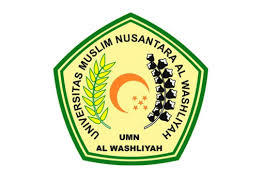 BIMBINGAN DAN KONSELINGFAKULTAS KEGURUAN DAN ILMU PENDIDIKANUNIVERSITAS MUSLIM NUSANTARA AL WASHLIYAHMEDAN2021HUBUNGAN POLA ASUH ORANG TUA DENGAN PERKEMBANGAN BAKAT ANAK DI SMA NEGERI 1 GALANGSkripsi ini Diajukan sebagai Syarat Untuk Memperoleh Gelar Sarjana Pendidikan Pada Jurusan Ilmu Pendidikan Program Studi Bimbingan KonselingOleh                                                    Intan Sari MurtiNPM : 171414040BIMBINGAN DAN KONSELINGFAKULTAS KEGURUAN DAN ILMU PENDIDIKANUNIVERSITAS MUSLIM NUSANTARA AL WASHLIYAHMEDAN	     2021